SpeciationHere we have a large continent. In the middle lives a population of our ancestral mammal. The population is successful and breeds lots over a long period of time. They end up spreading out over the continent. North its cold and snowy, west its sand dunes and the sea, south its hot and desert, east its mountains and forest. Draw an imaginary mammal that has evolved over a few million years. Explain the adaptations you have given it. Use imagination but be able to justify what you do.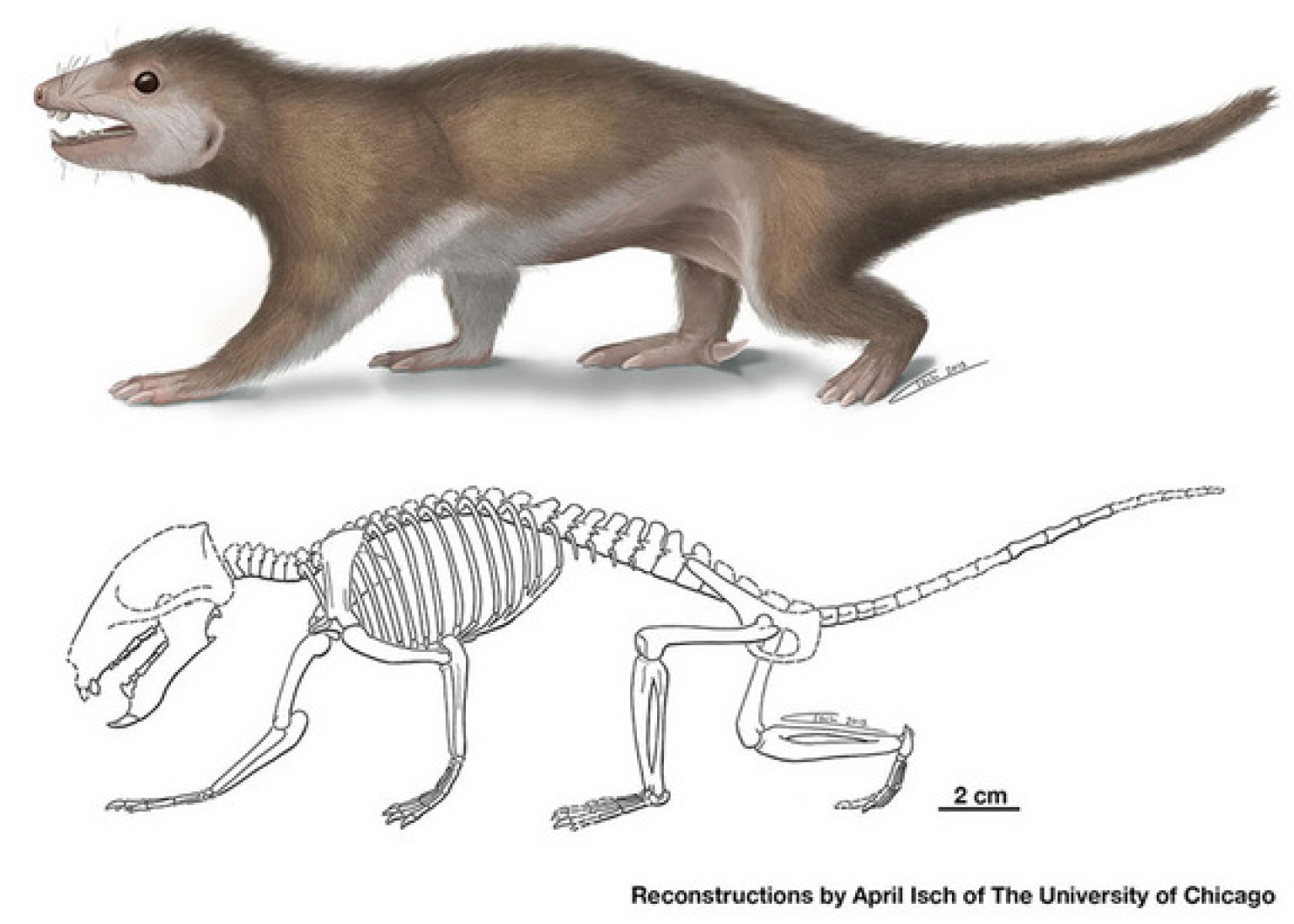 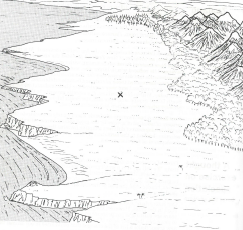 